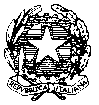 Ministero dell’ Istruzione, dell’Università e del MeritoIstituto Statale Istruzione Superiore “ANTONIO BERNOCCHI”Cod. Mecc. MIIS09700T – Cod. Fiscale 92047700155Via Diaz, 2 - 20025 LEGNANO Tel: 0331/541393-4 e-mail: segreteria@isisbernocchi.it - miis09700t@istruzione.it PEC: miis09700t@pec.istruzione.itOggetto: RICHIESTA CONVOCAZIONE CONSIGLIO DI CLASSE STRAORDINARIO  I Docenti del Consiglio della Classe _____________CHIEDONOche venga convocato un Consiglio di Classe Straordinario per i seguenti motivi:Rif. All’accadimento avvenuto in data __________________________________________________Rif. Alla nota sul registro di classe __________________________________________________________________________________________________________________________________________Altro (motivazione) ___________________________________________________________________________________________________________________________________________________________________________________________________________________________________________Al consiglio straordinario sono convocati:󠆿 Docenti󠆿 Tutti gli studenti e le loro famiglie󠆿 I genitori dello/ degli studente/i interessati (si allega elenco)󠆿 Genitori e alunni, rappresentanti di classeper il giorno ________________________________		alle ore: ___________________________Il coordinatore di classe    IL DIRIGENTE SCOLASTICO